7 марта мы посетили кинотеатр «Луч»Сегодня мы смотрели художественный фильм «Конёк - Горбунок» по мотивам одноименной сказки Петра Ершова.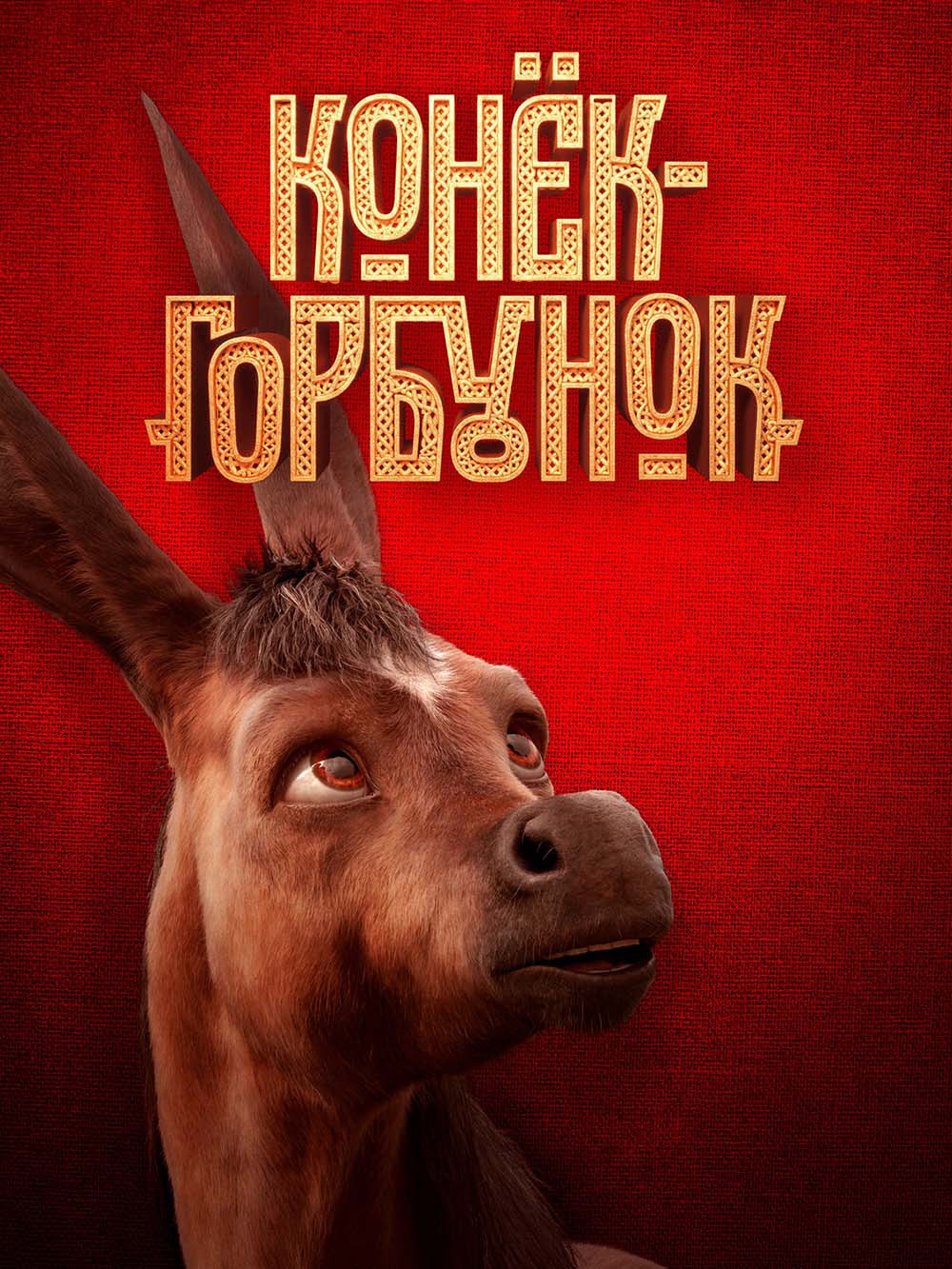 Фильм нам очень понравился. Мы интересно и весело провели вместе время. Артем Е: «Фильм интересный, яркий красочный. Мне понравился кит, который в конце - концов вырвался на свободу».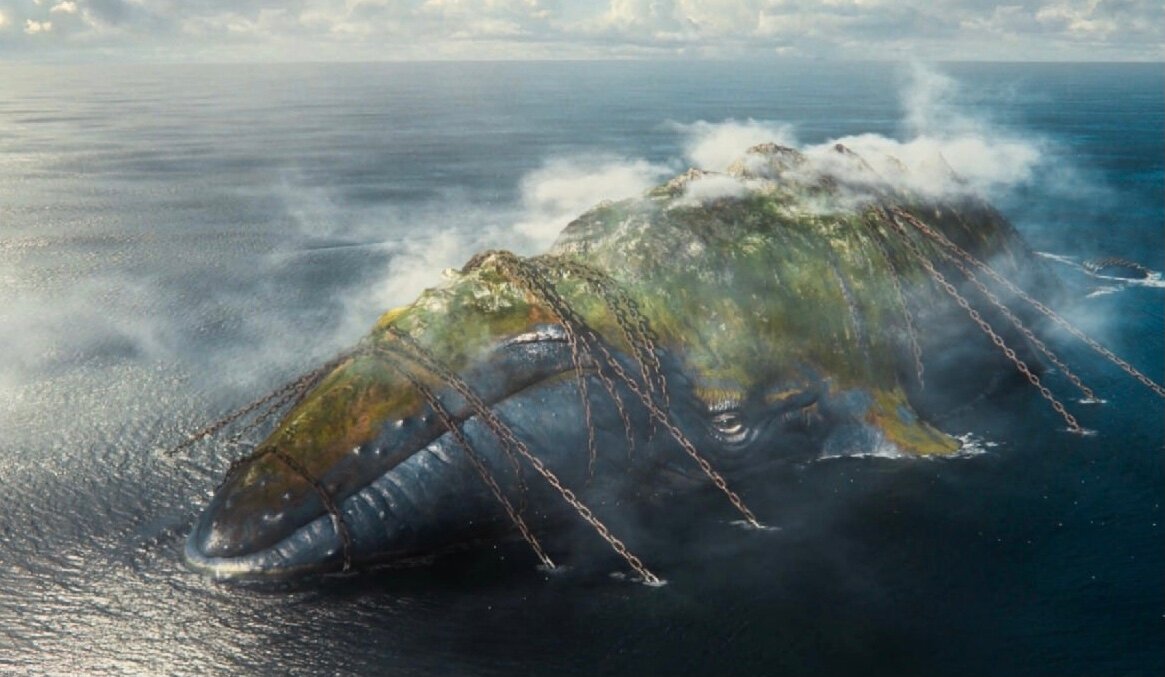 Маша Д.: «Принцесса в фильме была очень современной, мне понравились ее наряды».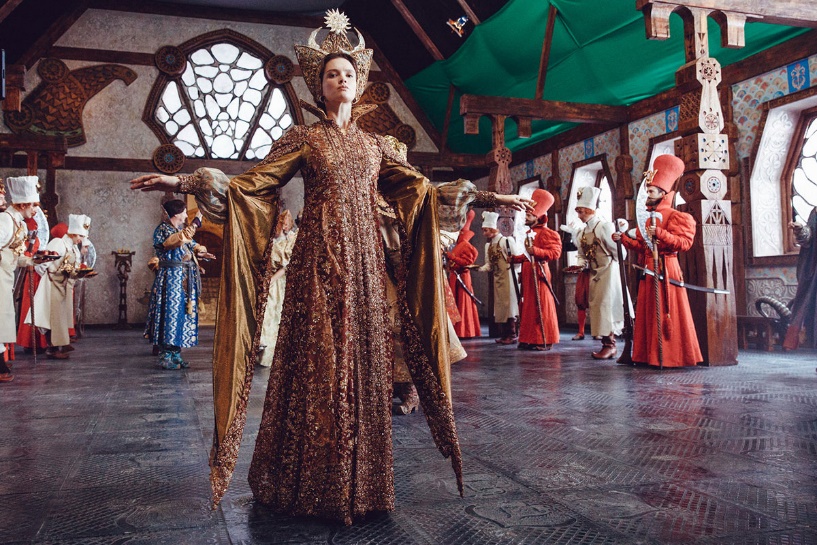 Ваня К.: «Фильм учит не унывать, и всегда найдется друг, который сможет помочь в трудную минуту». 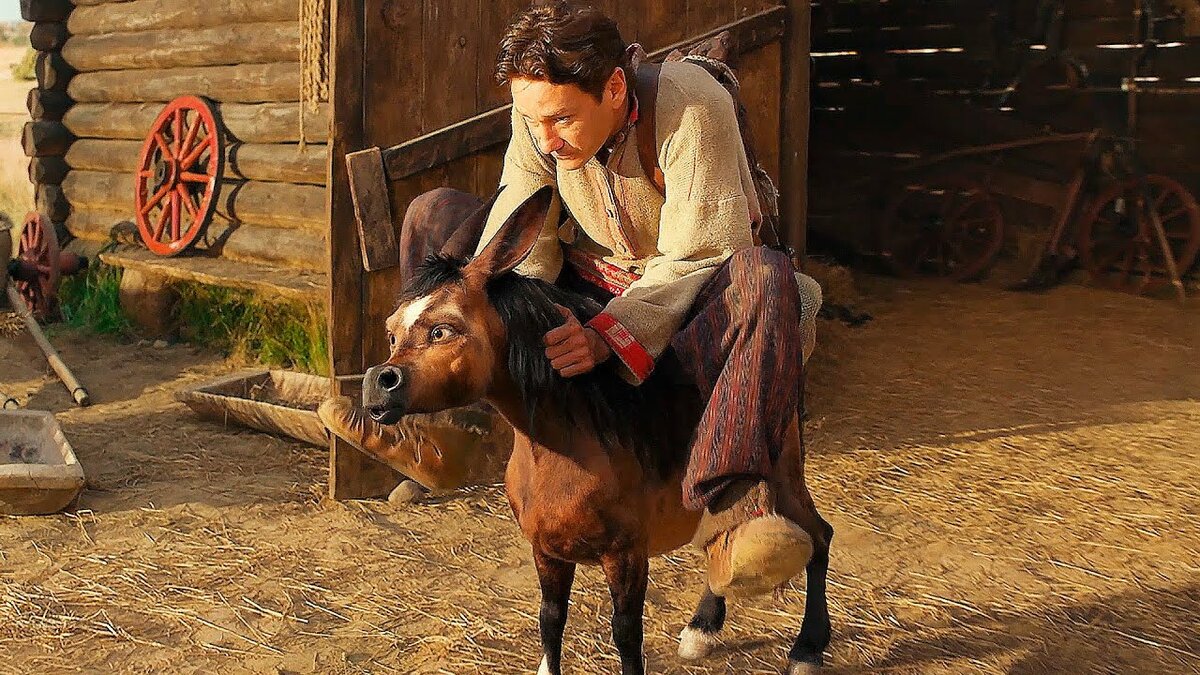 Аня Б.: «Как и в любой русской народной сказке, в фильме хэппи-энд, добро побеждает зло».Всем рекомендуем этот фильм для просмотра!